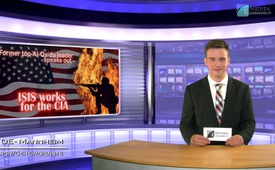 Former top-Al-Qaida leader speaks out – ISIS works for the CIA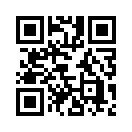 Former top-Al-Qaida leader speaks out – ISIS works for the CIAWelcome ladies and gentlemen to our media commentary - providing a counter voice:  Saddam Hussein had been a long-time ally of the USA  in the fight against Iran.  After he had fulfilled his mission, suddenly the wind turned.  The mass media staged a campaign, presenting him as a mass murderer.  They claimed he was a threat for his own people and for the whole civilized world.  The USA gloriously saved us from certain doom -  and left behind a huge chaos.  Osama bin Laden the leader of Al Qaida was supported by the USA for many years, fighting from Afghanistan against Russia.  When he was no longer needed, he was made out as a terrible specter, on the 11th of September 2001, for the whole world.  The key was the self initiated attack on the twin towers.  Thanks to Bin Laden being killed and Afghanistan being bombed by US troops, we no longer need to fear this enemy.  IS fighters were until recently welcome partners in the fight against Assad’s government in Syria.  As this war began to stagnate they could still be used in other operations for example for the genocide of the Jesides, a northern Kurdish religious minority.  The cry for help from their  relatives could be heard all through Europe and provided the USA with a perfect justification for yet another intervention in the Middle East.  When will we realize that this kind of modern warfare is being practiced all over the world by the self-appointed “world-police” - also for example in Ukraine?  In this context, valued viewers, we would like to cover a documentary from the Arab television station, “Arab-TV”: Former Al-Qaida commander sheikh Nabil Na’eem reported to the Arab TV station “Arab TV” that all Al-Qaida units including the ISIS work for the CIA. According to him, these groups are the first intervening forces of the USA in the region. They are to pave the way for the US government and make the use of expensive ground troops unnecessary. Following this report,  the whole region is intended to be  split-up, in order to establish a continuous civil war and chaos, as well as permanent terror – just as in Somalia, Libya, Iraq and Syria.  In this way these states are easier to influence and control – and the secret services like the CIA take care of what remains to be done”. In light of these statements we should pay attention to what is really behind the intervention of the USA against the IS which has been announced in the media. It is better not to trust someone who repeatedly tells lies!  Help us stop this warmongering by spreading these uncensored broadcasts and information!  To close - an Arabic verse for thought: ”The wolf may change his coat, but not his character”.  Good bye until next time.from dg.Sources:http://www.youtube.com/watch?v=zY0epAWtQ-k
http://internetz-zeitung.eu/index.php/2153-snowdon-der-chef-von-isis-bagdadi-wurde-vom-mossad-ausgebildetThis may interest you as well:---Kla.TV – The other news ... free – independent – uncensored ...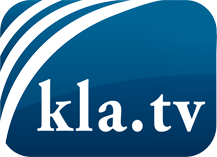 what the media should not keep silent about ...Little heard – by the people, for the people! ...regular News at www.kla.tv/enStay tuned – it’s worth it!Free subscription to our e-mail newsletter here: www.kla.tv/abo-enSecurity advice:Unfortunately countervoices are being censored and suppressed more and more. As long as we don't report according to the ideology and interests of the corporate media, we are constantly at risk, that pretexts will be found to shut down or harm Kla.TV.So join an internet-independent network today! Click here: www.kla.tv/vernetzung&lang=enLicence:    Creative Commons License with Attribution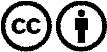 Spreading and reproducing is endorsed if Kla.TV if reference is made to source. No content may be presented out of context.
The use by state-funded institutions is prohibited without written permission from Kla.TV. Infraction will be legally prosecuted.